APPENDIX C.	U.S. Chamber of Commerce Foundation Talent Pipeline Management Initiativehttps://www.uschamberfoundation.org/talent-pipeline-management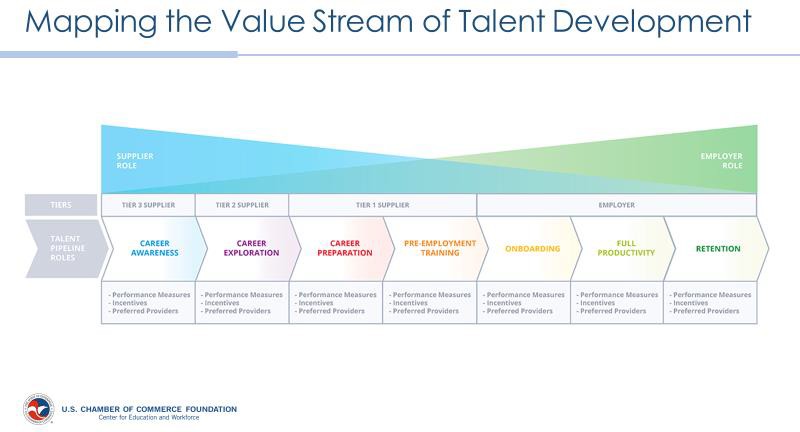 